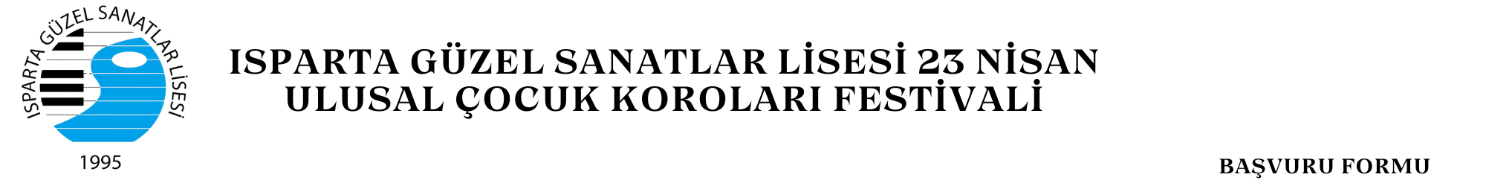 KORONUN ADI:OKULUN ADRESİ, TELEFONU, FAKSI:ADRES:OKULUN ADRESİ, TELEFONU, FAKSI:TELEFON:OKULUN ADRESİ, TELEFONU, FAKSI:FAKS:OKUL MÜDÜRÜ (AD SOYAD -ÜNVANI TELEFONU – E MAIL ):AD SOYAD:                                                                                                  İmzaOKUL MÜDÜRÜ (AD SOYAD -ÜNVANI TELEFONU – E MAIL ):ÜNVANI:OKUL MÜDÜRÜ (AD SOYAD -ÜNVANI TELEFONU – E MAIL ):TELEFONUOKUL MÜDÜRÜ (AD SOYAD -ÜNVANI TELEFONU – E MAIL ):E MAIL                                                                                                   KORO ŞEFİ (AD SOYAD -ÜNVANI TELEFONU – E MAIL ):AD SOYAD:                                                                                                  İmzaKORO ŞEFİ (AD SOYAD -ÜNVANI TELEFONU – E MAIL ):ÜNVANI:KORO ŞEFİ (AD SOYAD -ÜNVANI TELEFONU – E MAIL ):TELEFONUKORO ŞEFİ (AD SOYAD -ÜNVANI TELEFONU – E MAIL ):E MAILESERLERİN ADI ve SÜRESİ:                                                              1:                                                                                                   Süre:                                                              2:                                                                                                   Süre:                                                              3:                                                                                                   Süre:                                                              4:                                                                                                   Süre:                                                              5:                                                                                                   Süre:EKLEMEK-BELİRTMEK İSTEDİĞİNİZ DİĞER DETAYLAR: